 Заключениена проект постановления администрации Партизанского городского округа «О внесении изменений в муниципальную программу «Защита населения и территории Партизанского городского округаот чрезвычайных ситуаций» на 2020-2024 годы, утвержденную постановлением администрации Партизанского городского округа от 26 августа 2019 года №1648-па»  08.04.2021                                                                                                           		     №37Настоящее заключение составлено по результатам проведения экспертно-аналитического мероприятия - финансово-экономической экспертизы проекта постановления администрации Партизанского городского округа «О внесении изменений в муниципальную программу «Защита населения и территории Партизанского городского округа от чрезвычайных ситуаций» на 2020-2024 годы, утвержденную постановлением администрации Партизанского городского округа от 26 августа 2019 года №1648-па» (далее по тексту- Проект). Экспертиза Проекта проведена, заключение подготовлено на основании пункта 2 статьи 157 Бюджетного кодекса Российской Федерации, статьи 9 Федерального закона Российской Федерации от 07.02.2011 №6- ФЗ «Об общих принципах организации и деятельности контрольно - счетных органов субъектов Российской Федерации и  муниципальных образований», статьи 8 Положения «О контрольно – счетной палате Партизанского городского округа», принятого решением Думы Партизанского городского округа от 26.09.2014 №114, плана работы Контрольно-счетной палаты 2021 года. Экспертиза проведена председателем Контрольно – счетной палаты Партизанского городского округа Зыбиным Романом Анатольевичем на основании распоряжения от 07.04.2021 №01-04/56.Проект поступил в Контрольно-счетную палату Партизанского городского округа 07.04.2021, с сопроводительным письмом от 01.04.2021 №1.2-02-28/2208. Одновременно с Проектом представлены: пояснительная записка, копия листа согласования Проекта, копия заключения начальника юридического отдела администрации Партизанского городского округа. При проведении экспертизы использовались следующие нормативные правовые, правовые акты, документы и материалы:- Бюджетный Кодекс Российской Федерации;- Федеральный закон от 06.10.2003 №131-ФЗ «Об общих принципах организации местного самоуправления в Российской Федерации»;- Закон Приморского края от 21.12.2020 № 969-КЗ «О краевом бюджете на 2021 год и плановый период 2022 и 2023 годов»;- «Порядок принятия решения о разработке, формировании и реализации муниципальных программ и оценки эффективности их реализации», утвержденный постановлением администрации Партизанского городского округа от 26.08.2013 №890-па;- Решение «О бюджете Партизанского городского округа на 2021 год и на плановый период 2022 и 2023 годов», принятое решением Думы Партизанского городского округа от 29.12.2020 №205-р (в редакции Решения Думы от 26.03.2021 №231 –Р «О внесение изменений в Решение «О бюджете Партизанского городского округа на 2021 год и на плановый период 2022 и 2023 годов»»). Финансово-экономическая экспертиза проекта проведена с целью проверки обоснованности разработки, принятия и его соответствия требованиям действующего законодательства, нормативных правовых и правовых актов.В ходе экспертно –аналитического мероприятия –экспертизы проекта постановления администрации Партизанского городского округа установлено следующее:1. Представленный Проект постановления (подпункты 1.1., 1.2., 1.3 пункта 1 Проекта) предусматривает внесение следующих изменений в общие показатели, отражающие ресурсное обеспечение мероприятий муниципальной программы «Защита населения и территории Партизанского городского округа от чрезвычайных ситуаций» на 2020-2024 годы, утвержденной постановлением администрации Партизанского городского округа от 26 августа 2019 года №1648-па:- за счет собственных средств бюджета Партизанского городского округа на 2021 год бюджетные ассигнования на реализацию такого программного мероприятия, как «Создание и поддержание в состоянии постоянной готовности к использованию муниципальной системы оповещения населения об опасностях, возникающих при военных конфликтах или вследствие этих конфликтов, а также при чрезвычайных ситуациях природного и техногенного характера» увеличены на 49 547,77 рублей; - за счет собственных средств бюджета Партизанского городского округа на 2021 год бюджетные ассигнования на реализацию такого программного мероприятия, как «Финансовое обеспечение функционирования муниципального казенного учреждения по делам гражданской обороны и чрезвычайным ситуациям» увеличены на 271 900,00 рублей;- за счет собственных средств бюджета Партизанского городского округа на 2022 год бюджетные ассигнования на реализацию такого программного мероприятия, как «Реконструкция гидротехнического сооружения –защитной дамбы по левому берегу реки Постышевка в г. Партизанске»  увеличены на 17 557,36 рублей;- за счет собственных средств бюджета Партизанского городского округа на 2023 год бюджетные ассигнования на реализацию такого программного мероприятия, как «Реконструкция гидротехнического сооружения –защитной дамбы по левому берегу реки Постышевка в г. Партизанске»  увеличены на 199 557,36 рублей;- бюджетные ассигнования из бюджета Приморского края на 2022 год на реализацию такого программного мероприятия, как «Реконструкция гидротехнического сооружения –защитной дамбы по левому берегу реки Постышевка в г. Партизанске» уменьшены на 5 904,38 тыс. рублей.При анализе, предусмотренных Проектом постановления, значений показателей финансового обеспечения муниципальной программы «Защита населения и территории Партизанского городского округа от чрезвычайных ситуаций» на 2020-2024 годы, утвержденной постановлением администрации Партизанского городского округа от 26 августа 2019 года №1648-па, установлено, что они:- по их предлагаемому значению, периоду в котором они отражаются, источнику финансирования соответствуют показателям Решения «О бюджете Партизанского городского округа на 2021 год и на плановый период 2022 и 2023 годов» (в редакции Решения Думы от 26.03.2021 №231 – Р «О внесение изменений в Решение «О бюджете Партизанского городского округа на 2021 год и на плановый период 2022 и 2023 годов»»), а так же Закону Приморского края от 21.12.2020 № 969-КЗ «О краевом бюджете на 2021 год и плановый период 2022 и 2023 годов» (в редакции Закона Приморского края от 25.02.2021 г. № 998-КЗ «О внесении изменений в Закон Приморского края  «О краевом бюджете на 2021 год и плановый период 2022 и 2023 годов»»);- предусматривают увеличение в 2021 году объемы бюджетных ассигнований на мероприятия, ранее включенные в муниципальную программу, а именно:  на финансовое обеспечение функционирования муниципального казенного учреждения по делам гражданской обороны и чрезвычайным ситуациям, на реконструкцию гидротехнического сооружения –защитной дамбы по левому берегу реки Постышевка в г. Партизанске, а также уменьшение 2022 и 2023 бюджетные ассигнования за счет средств бюджета Приморского края на мероприятие, ранее включенное в муниципальную программу, а именно: на реконструкцию гидротехнического сооружения –защитной дамбы по левому берегу реки Постышевка в г. Партизанске. 2. В соответствии с пунктом 4.3. «Порядка принятия решения о разработке, формировании и реализации муниципальных программ и оценки эффективности их реализации», утвержденного постановлением администрации Партизанского городского округа от 26.08.2013 №890-па, объем бюджетных ассигнований на финансовое обеспечение реализации муниципальных программ утверждается решением о бюджете городского округа по соответствующей каждой программе целевой статье расходов бюджета.В соответствии с пунктом 4.4. того же Порядка при несоответствии заявленных в муниципальной программе объемов финансирования объемам бюджетных ассигнований, предусмотренных в бюджете городского округа на реализацию муниципальной программы, муниципальная программа подлежит приведению в соответствие с решением о бюджете не позднее двух месяцев со дня вступления его в силу (при этом, при необходимости, проводится корректировка перечня мероприятий, объемов финансирования, показателей (индикаторов).Таким образом, издание постановления, аналогичного по содержанию представленному проекту постановления, относится  к полномочиям администрации Партизанского городского округа:- обосновано требованиями бюджетного законодательства, а также пунктов 4.3., 4.4. «Порядка принятия решения о разработке, формировании и реализации муниципальных программ и оценки эффективности их реализации», утвержденного постановлением администрации Партизанского городского округа от 26.08.2013 №890-па;- необходимо в целях приведения показателей финансового обеспечения муниципальной программы в соответствие с показателями финансового обеспечения ее реализации утвержденными Решением «О бюджете Партизанского городского округа на 2021 год и на плановый период 2022 и 2023 годов» (в редакции Решения Думы от 26.03.2021 №231 –Р «О внесение изменений в Решение «О бюджете Партизанского городского округа на 2021 год и на плановый период 2022 и 2023 годов»») по соответствующей целевой статье расходов.   3. Источником финансового обеспечения реализации, такого мероприятия, как «Реконструкция гидротехнического сооружения –защитной дамбы по левому берегу реки Постышевка в г. Партизанске» представленным Проектом, Решением «О бюджете Партизанского городского округа на 2021 год и на плановый период 2022 и 2023 годов» (в редакции Решения Думы от 26.03.2021 №231 –Р «О внесение изменений в Решение «О бюджете Партизанского городского округа на 2021 год и на плановый период 2022 и 2023 годов»») определяются средства субсидии, получаемой местным бюджетом из бюджета Приморского края, что соответствует Закону Приморского края от 21.12.2020 № 969-КЗ «О краевом бюджете на 2021 год и плановый период 2022 и 2023 годов» (в редакции Закона Приморского края от 25.02.2021 г. № 998-КЗ «О внесении изменений в Закон Приморского края  «О краевом бюджете на 2021 год и плановый период 2022 и 2023 годов»»). Также, Проектом предусмотрено увеличение за счет собственных средств бюджета городского округа бюджетных ассигнований на реализацию такого программного мероприятия, как «Финансовое обеспечение функционирования муниципального казенного учреждения по делам гражданской обороны и чрезвычайным ситуациям». В соответствии с пунктом 3 части 1 статьи 17 Федерального закона от 06.10.2003 №131-ФЗ «Об общих принципах организации местного самоуправления в Российской Федерации» в целях решения вопросов местного значения органы местного самоуправления городских округов обладают полномочиями по созданию муниципальных учреждений и осуществлению финансового обеспечения деятельности муниципальных казенных учреждений и финансового обеспечения выполнения муниципального задания бюджетными и автономными муниципальными учреждениями. Таким образом, программные мероприятия, цели, по которым представленным Проектом предусматривается изменение объемов финансового обеспечения, соответствуют, полномочиям органов местного самоуправления Партизанского городского округа и объемам плановых назначений субсидий из бюджета Приморского края на софинансирование исполнения данных полномочий.   Заключение:По результатам финансово-экономической экспертизы проекта постановления администрации Партизанского городского округа «О внесении изменений в муниципальную программу «Защита населения и территории Партизанского городского округа от чрезвычайных ситуаций» на 2020-2024 годы, утвержденную постановлением администрации Партизанского городского округа от 26 августа 2019 года №1648-па», Контрольно- счетная палата приходит к следующим выводам:1) При анализе, предусмотренных Проектом постановления, значений показателей финансового обеспечения муниципальной программы «Защита населения и территории Партизанского городского округа от чрезвычайных ситуаций» на 2020-2024 годы, утвержденной постановлением администрации Партизанского городского округа от 26 августа 2019 года №1648-па, установлено, что они:- по их предлагаемому значению, периоду в котором они отражаются, источнику финансирования соответствуют показателям Решения «О бюджете Партизанского городского округа на 2021 год и на плановый период 2022 и 2023 годов» (в редакции Решения Думы от 26.03.2021 №231 – Р «О внесение изменений в Решение «О бюджете Партизанского городского округа на 2021 год и на плановый период 2022 и 2023 годов»»), а так же Закону Приморского края от 21.12.2020 № 969-КЗ «О краевом бюджете на 2021 год и плановый период 2022 и 2023 годов» (в редакции Закона Приморского края от 25.02.2021 г. № 998-КЗ «О внесении изменений в Закон Приморского края  «О краевом бюджете на 2021 год и плановый период 2022 и 2023 годов»»);- предусматривают увеличение в 2021 году объемы бюджетных ассигнований на мероприятия, ранее включенные в муниципальную программу, а именно:  на финансовое обеспечение функционирования муниципального казенного учреждения по делам гражданской обороны и чрезвычайным ситуациям, на реконструкцию гидротехнического сооружения –защитной дамбы по левому берегу реки Постышевка в г. Партизанске, а также уменьшение 2022 и 2023 бюджетные ассигнования за счет средств бюджета Приморского края на мероприятие, ранее включенное в муниципальную программу, а именно: на реконструкцию гидротехнического сооружения –защитной дамбы по левому берегу реки Постышевка в г. Партизанске. 2) Издание постановления, аналогичного по содержанию представленному проекту постановления, относится  к полномочиям администрации Партизанского городского округа:- обосновано требованиями бюджетного законодательства, а также пунктов 4.3., 4.4. «Порядка принятия решения о разработке, формировании и реализации муниципальных программ и оценки эффективности их реализации», утвержденного постановлением администрации Партизанского городского округа от 26.08.2013 №890-па;- необходимо в целях приведения показателей финансового обеспечения муниципальной программы в соответствие с показателями финансового обеспечения ее реализации утвержденными Решением «О бюджете Партизанского городского округа на 2021 год и на плановый период 2022 и 2023 годов» (в редакции Решения Думы от 26.03.2021 №231 –Р «О внесение изменений в Решение «О бюджете Партизанского городского округа на 2021 год и на плановый период 2022 и 2023 годов»») по соответствующей целевой статье расходов.   3) Таким образом, программные мероприятия, цели, по которым представленным Проектом предусматривается изменение объемов финансового обеспечения, соответствуют, полномочиям органов местного самоуправления Партизанского городского округа и объемам плановых назначений субсидий из бюджета Приморского края на софинансирование исполнения данных полномочий.   Контрольно-счетная палата Партизанского городского округа предлагает администрации Партизанского городского округа рассмотреть представленный проект постановления с учетом настоящего  заключения.Председатель Контрольно – счетной палатыПартизанского городского округа                                                                         Р.А. Зыбин 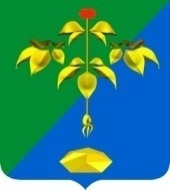 РОССИЙСКАЯ ФЕДЕРАЦИЯПРИМОРСКИЙ КРАЙКОНТРОЛЬНО-СЧЕТНАЯ ПАЛАТА ПАРТИЗАНСКОГО ГОРОДСКОГО ОКРУГА